Тема: Речевое развитие дошкольников через развитие всех компонентов устной речи детей в различных формах и видах детской деятельностиПодготовила: воспитатель Подрезова Д.А.Вот и получается, что с речью ребенка к моменту поступления в школу возникает множество проблем. А между тем, овладение речью в возрасте от 3 до 7 лет имеет ключевое значение, ведь этот период наиболее сенситивен к ее усвоению.Типичные проблемы развития речи дошкольника: 1. Односложная, состоящая лишь из простых предложений речь (так называемая "ситуативная" речь). Неспособность грамматически правильно построить распространенное предложение.2. Бедность речи. Недостаточный словарный запас.3. Замусоривание речи сленговыми словами (результат просмотров телевизионных передач), употребление нелитературных слов и выражений.4. Бедная диалогическая речь: неспособность грамотно и доступно сформулировать вопрос, построить краткий или развернутый ответ, если это необходимо и уместно.5. Неспособность построить монолог: например, сюжетный или описательный рассказ на предложенную тему, пересказ текста своими словами. (А ведь к школе приобрести это умение просто необходимо!)6. Отсутствие логического обоснования своих утверждений и выводов.7. Отсутствие навыков культуры речи: неумение использовать интонации, регулировать громкость голоса и темп речи и т. д.8. Плохая дикция. Общая интонационная и произносительная  смазанность  речи.Очень важно, чтобы ребенок пришел в школу с хорошо развитой речью. Это намного облегчит ему учебный процесс и снимет многие проблемы общения его с учителем. Основные задачи воспитателя в области развития речи состоят в следующем:1) расширение и активизация речевого запаса детей на основе углубления представлений об окружающем;2) Обучение рассказыванию: ПересказРассказ по сюжетной картинеРассказ по серии картинОписательные рассказыТворческие рассказы3) Развитие у детей способности применять сформированные умения и навыки связной речи в различных ситуациях общения;) автоматизация в свободной самостоятельной речи детей усвоенных навыков правильного произношения звуков, звуко-слоговой структуры слова, грамматического оформления речи в соответствии с программой логопедических занятий.Коррекционно-развивающая работа во многих случаях предшествует логопедическим занятиям, обеспечивая необходимую познавательную и мотивационную базу для формирования речевых умений, если ребенок уже занимается с логопедом,  воспитатель сосредоточивает свое внимание на закреплении достигнутых на занятиях логопеда результатов и работе над конкретными пробелами в развитии речи, выявленными в логопедической диагностике.Развитие речи в процессе формирования элементарных математических представленийВ процессе усвоения количества и счета дети учатся согласовывать в роде, числе и падеже существительные с числительными (одна машина, две машины, пять машин). Воспитатель формирует умение детей образовывать существительные в единственном и множественном числе (гриб — грибы). В процессе сравнения конкретных множеств дошкольники должны усвоить математические выражения: больше, меньше, поровну. При усвоении порядкового счета различать вопросы: Сколько?, Который?, Какой?, при ответе правильно согласовывать порядковые числительные с существительным. При знакомстве с величиной дети, устанавливая размерные отношения между предметами разной длины (высоты, ширины), учатся располагать предметы в возрастающем или убывающем порядке и отражать порядок расположения в речи, например: шире — уже, самое широкое — самое узкое и т. д. На занятиях дети усваивают геометрические термины: круг, квадрат, овал, треугольник, прямоугольник, шар, цилиндр, куб, учатся правильно произносить их и определять геометрическую форму в обиходных предметах, образуя соответствующие прилагательные (тарелка овальная, блюдце круглое и т. п.).Развитие речи в связи с экологическим воспитаниемНаблюдения за причинно-следственными связями между природными явлениями, расширение и уточнение представлений о животном и растительном мире, поисковые ситуации являются хорошей базой для развития речи и мышления, а также использование в самостоятельной речи падежных и родовых окончаний существительных, прилагательных и глаголов.При формировании у детей навыков экологически грамотного поведения в природных условиях (во время прогулок, экскурсий и в процессе повседневной жизни), необходимо обучать детей составлению сюжетных и описательных рассказов, подбирать синонимы и антонимы, практически использовать навыки словообразования (образование относительных и притяжательных прилагательных (лисий, волчий, бумажный, железный)).При развитии речи дошкольников важно обратить внимание на развитие речевого дыхания и артикуляции.Упражнения на развитие речевого дыхания широко используются на занятиях по экспериментальной деятельности. Дыхательные упражнения помогают выработать диафрагмальное дыхание, а также продолжительность, силу и правильное распределение выдоха. Регулярные занятия дыхательной гимнастикой способствуют воспитанию правильного речевого дыхания с удлиненным, постепенным выдохом, что позволяет получить запас воздуха.«Водное поло». Ребенок должен дуть на шарик, стараясь загнать его в ворота. Можно взять два шарика и поиграть в игру: «Кто быстрее».«Бульбульки». Возьмите два пластмассовых прозрачных стаканчика. В один налейте много воды, почти до краев, а в другой налейте чуть-чуть. Предложите ребенку поиграть в «бульбульки» с помощью трубочек для коктейля. Для этого в стаканчик, где много воды нужно дуть через трубочку слабо, а в стаканчик, где мало воды – можно дуть сильно. Задача ребенка так играть в «бульбульки», чтобы не пролить воду. Обязательно обратите внимание ребенка на слова: слабо, сильно, много, мало. Фонематический слух необходим, чтобы четко различать звуки в словах. Связь между хорошим фонематическим слухом и четким произношение очевидна. Правильно услышал - безошибочно написал. Для развития речевого внимания и фонематического слуха используются упражнения: «Угадай и купи» «Собери бусы» (нанизываем бусинки на нитку и называем слова на определенный звук)Вывод: Формирование возможностей речевого общения дошкольников предполагает включение в жизнь ребенка в детском саду специально спроектированных ситуаций общения (индивидуальных и коллективных), в которых воспитатель ставит определенные задачи развития речи, а ребенок участвует в свободном общении. Развитие речи и словаря детей, овладение богатствами родного языка составляет один из основных элементов формирования личности, освоения выработанных ценностей национальной культуры, тесно связано с умственным, нравственным, эстетическим развитием, является приоритетным в языковом воспитании и обучении дошкольников.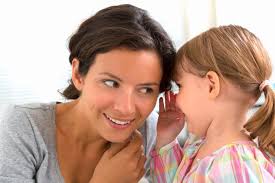 Дети усваивают родной язык, подражая разговорной речи окружающих. Ребенок проводит мало времени в обществе взрослых (все больше за компьютером, у телевизора или со своими игрушками), редко слушает рассказы и сказки из уст мамы с папой, а уж планомерные развивающие занятия по освоению речи – вообще редкость.